1 March 2024Application for approval of full or partial transfer of a mining leaseAccess the Titles Management System (TMS) Portal to lodge this application electronically. Any required fee payments and attachments can be submitted through the portal. When to use this formComplete this form if you hold a mining lease in New South Wales and are requesting approval to transfer the authority. Use a separate form for each partial transfer application.Do not use this form if you are transferring an exploration licence or assessment lease (use form AD2 for exploration licence or assessment lease transfers).This form is an approved form under s 382 of the Mining Act for the purposes of s 120 (Application for approval of transfer) of the Mining Act 1992 (Mining Act) and cl 33 of the Mining Regulation 2016. Any reference to the ‘department’ in this form, refers to the Department of Regional NSW. How to lodge You can lodge your application (this form and any attachments) in the following ways:By email: titles@regional.nsw.gov.auBy mail: Mining, Exploration and Geoscience, Assessments and Systems, PO Box 344, Hunter Region Mail Centre NSW 2310In person: in person at the department’s office, 516 High Street, Maitland, New South Wales business days, between 9.30am and 4.30pm. Facsimile: +61 2 4063 6973Lodgement of your application in any of the above ways is taken to be lodgement with the Secretary under the Mining Act.For help with lodging this application, or for more information about authorisations under the Mining Act in New South Wales contact:  Mining, Exploration and Geoscience - Assessments and SystemsPhone: +61 2 4063 6600 (8.30 am – 4.30 pm)	Email: titles@regional.nsw.gov.au Important notesAccompanying documentationAll information specified in this form, and all required documents, things or information required to be lodged with your application, should be provided at lodgement.  A decision-maker may reject the application if the applicant does not supply information including:the statement of corporate compliance, environmental performance history and financial capability required under cl 33(1)(d) of the Regulation; details of how the land that is the subject of the proposed transfer will be mined required under cl 33(1)(e) of the Regulation; a description of the land (in the case of the proposed partial transfer of an authority) prepared in accordance with cl 33(1)(j) and cl 33(2) of the Regulation;within 10 business days of making the application. Until it is amended by proclamation, Sch 1B cl 6 also provides separate grounds for the decision-maker to refuse an application on the basis that the applicant has failed to lodge any information required to accompany the application within 10 business days after the application is lodged  All parties registered as holding an interest in the mining lease must be notified before you lodge this application. The transferor (the existing holder/s of the mining lease) remains liable for any rent and levy liability up until the transfer is registered. We will advise you in writing if any fees are overdue.If the authority/s to be transferred is a mineral owner authority/s, evidence that the transferee/s is the owner of the mineral/s must be provided to the department. If evidence is not provided with the application under s121(3) of the Mining Act, any approval of the transfer will be conditional upon evidence being provided prior to registration.Only the transferor may complete this form (it cannot be submitted by the transferee). This form must be accompanied by the prescribed application fee and the consent of the transferee. For a partial transfer, it must also be accompanied by a plan identifying the area over which the new authority will apply.If there is insufficient room in any of the fields in this form, please provide the information as an attachment submitted with this form, marking clearly the field or other requirement to which the additional information relates.A decision-maker may require you to furnish further information in connection with your application and may refuse the application if you do not furnish that information within the specified period. AgentsIf this application is lodged by an agent on behalf of the applicant/s, the agent will need to complete the declaration at the end of this form and supply evidence of their appointment, if not already supplied to the department.Determination of your applicationOnce your complete application has been received, it will be determined by way of approving or refusing the transfer in accordance with the Mining Act and Regulation.  If the transfer of an authority is approved, it may be registered within 3 months of notification of the approval (refer to form AD4 Application to register the transfer or part transfer of an authority). The transfer will take effect upon registration. Either the transferor or the transferee may apply for registration.© State of New South Wales through Regional NSW 2024. The information contained in this publication is based on knowledge and understanding at the time of writing March 2024. However, because of advances in knowledge, users are reminded of the need to ensure that the information upon which they rely is up to date and to check the currency of the information with the appropriate officer of the Regional NSW or the user’s independent adviser.Privacy statement This information is collected by the department for the purposes of assessing an application for an authorisation or an application associated with an authority as required by the Mining Act 1992 or Mining Regulation 2016. This information may also be used by the department to comply with its public register and record-keeping requirements under the Mining Act 1992 and Mining Regulation 2016, to confirm applicant details in the event that subsequent applications are made and to establish and maintain databases to assist the department with its work generally. Except for purposes required by law, your personal information will not be disclosed to third parties unless the disclosure is directly related to the purpose for which the information was collected, and the department has no reason to believe you would object to the disclosure, or you are reasonably likely to have been aware, or have been made aware, that information of that kind is usually disclosed to that other person or body, or the department believes on reasonable grounds that the disclosure is necessary to prevent or lessen a serious and imminent threat to the life or health of the individual concerned or another person.You may apply to the department to access and correct any personal information the department holds about you if that information is inaccurate, incomplete, not relevant or out of date. Type of transferIndicate if you are requesting a full or partial transfer.Lease holder/s details (transferor)Provide the full name of the lease holder/s and if applicable, the ACN or ARBN (for foreign companies).Additional lease holdersProvide the full name and ACN or ARBN (for foreign companies), of additional lease holders.Transferee/s detailsProvide the full name of transferee/s and ACN/s or ARBN/s (for foreign companies). To be eligible to hold an authority, you must be a person 18 years of age or older, or a company eligible to undertake business in New South Wales. Provide the full name of transferee/s and if applicable, the ACN or ARBN (for foreign companies).The transferee for a mining lease (mineral owner) application must be the owner/s of the mineral. If there is more than one owner, the application must be made by all the owners.If the transferee/s is a foreign entity, provide proof that the transferee/s is authorised to operate and carry out business in New South Wales. Additional transfereesProvide the full name, phone number, email address, ACN or ARBN (for foreign companies), street address (individuals), registered street address (company) and postal address details of additional transferees. For individuals you must provide a statement that the person is at least 18 years old.Contact for this application and serviceHolder (transferor) contact detailsAny correspondence in relation to this application will be sent to this person, including documents that the department is required to serve. The department will contact you and serve documents related to this application via the email address specified above. Holder (transferor) preferred contact methodIf you would also like a copy of documents to be sent to you by mail to the postal address indicated above, please check the box below. 	I request that copies of documents and communications are also sent to me by mail. Transferee contact detailsAny correspondence in relation to this application and any subsequent authority will be sent to this person, including documents that the department is required to serve.The department will contact you and serve documents related to your application via the email address specified above. Transferee preferred contact methodIf you would also like a copy of documents to be sent to you by mail to the postal address indicated above, please check the box below. 	I request that copies of documents and communications are also sent to me by mail. Mineral owner authority/sIs the authority/s to be transferred a mineral owner authority?	No – continue to Section 6	Yes – go to Section 5.1Evidence of ownership of mineralsFor the purposes of s121(3) of the Mining Act, the proposed transferee must be the owner of the minerals or the decision-maker must be satisfied that the proposed transferee has become the owner prior to the transfer being registered. Evidence of ownership can be provided with this application or when applying to register a transfer.Attach the evidence that the transferee/s is the owner of the mineral/s to which the authority/s to be transferred relate. For the purposes of confirming a transferee’s ownership of any mineral, the Secretary may require the applicant to provide further information, which may include written advice from an Australian legal practitioner certifying that the relevant evidence establishes that the transferee owns the mineral.	I have attached evidence of mineral ownership	I have NOT attached evidence of mineral ownershipConsent of the proposed transferee/sAttach a letter/s of consent from the proposed transferee/s, on company letterhead where applicable, consenting to the transfer.	I have attached a letter/s of consent from the proposed transfereesTechnical capabilityTechnical capabilityApplications for approval of a transfer of an authority must demonstrate that each transferee has the technical capability to carry out the proposed work program. The transfer approval application must:be accompanied by particulars of technical advice available to each proposed transferee;demonstrate that the transferee has the technical capability to carry out the proposed work program.Technical managerThis form requires information about the technical manager who is or will appointed to be responsible for supervising operations and geoscientific reporting for the mine.The technical manager is required to have tertiary qualifications in geoscience, mining engineering or other relevant qualifications and have appropriate experience in exploration for the commodity sought. You must provide the person’s contact details and confirmation of their acceptance of the role. You can attach the contact details and acceptance as a letter or enter the information below.	I have attached documentation with the technical manager details and acceptance of the roleOR	I have entered the technical manager details and authorisation below:Statement of corporate compliance, environmental performance history and financial capabilityApplications for approval of transfer of authorisations must be accompanied by a statement of the corporate compliance, environmental performance history and financial capability of the applicant, made in the approved form. The approved form is the Statements of corporate compliance, environmental performance history and financial capability form (SOCH) available on the department’s website. Please indicate how you will provide the SOHC to the department:	I have attached the SOCH to my applicationOR	I have submitted the SOCH online – the reference number is      Details of how land will be minedApplications for approval of transfer of a mining lease must be accompanied by details of how the land that is the subject of the proposed transfer will be mined.  	I have attached a copy of the appropriate development consent that embraces the entire lease area I am transferring. Security deposit – for full transfer onlyIs the current security held in cash?	Yes – continue to Section 10.2	No – go to Section 11Will the cash security deposit remain with the mining lease?	Yes – it will remain with the authority	No – the transferee must provide a replacement security when registration of transfer is lodgedCompletion of rehabilitationHas rehabilitation been completed and/or deemed satisfactory?Rehabilitation is deemed ‘satisfactory’ when:a Form ESF2 – Rehabilitation completion and/or Review of rehabilitation cost estimate is submitted to the department by the authority holder, and the department has formally notified the authority holder that the rehabilitation is satisfactory	Has rehabilitation (including any progressive/partial rehabilitation) already been completed and deemed satisfactory by the department	Has rehabilitation (including any progressive/partial rehabilitation) been completed and you would like to seek formal confirmation from the department that rehabilitation is satisfactory, without seeking a reduction in the security deposit?If yes, ensure you have completed and attached Form ESF2 – Rehabilitation completion and/or Review of rehabilitation cost estimate to this application.	Has rehabilitation (including any progressive/partial rehabilitation) been completed and you would like to seek formal confirmation from the department that rehabilitation is satisfactory, and you are seeking a reduction in the security deposit?If yes, ensure you have completed and Form ESF2 – Rehabilitation completion and/or Review of rehabilitation cost estimate to this application.	Rehabilitation has not been completedProposed area for the partial transfer of a mining leaseComplete this question if you are applying to transfer part of the lease area. Note: Go to Question 13 if you are applying for the transfer of part of a mining (mineral owner) lease. Under cl 33(2) of the Regulation, you need to provide a plan that meets statutory surveying requirements. If you consider these requirements to be unduly onerous you may request a variation or exemption from the requirements in accordance with cl34 of the Regulation. Any request must include justification for the request.To meet the requirements of the Act, you must provide a plan completed by a registered surveyor, drawn in accordance with the Surveying and Spatial Information Regulation 2017 and Department of Lands – Surveyor General Directions (Direction No 8 mining surveys). Your plan should include details of: the total area of the application in hectares, square metres or square kilometresany depth of surface exception (the surface and soil below the surface not applied for) and/orany depth restriction (the depth to which you require the lease to extend)strata sought (the soil below the surface between any 2 specified depths or a coal seam) the Map Grid of Australia (MGA) zone, showing boundary alignmentsMGA coordinates determined by reference to the Geocentric Datum of Australia of all points where there is a change in direction of the boundaries of the land must also be supplied in electronic format as a Microsoft Excel spreadsheetFor assistance, please contact the department. Check the box below to indicate you have attached a plan overlay.	I have attached a plan overlay that meets the above requirements.Proposed area for the partial transfer of mining (mineral owner) leaseComplete this question if you are applying for the transfer of part of the mining (mineral owner) lease area.Use Option A (lot and deposited plan) or Option B (standard map) below to identify the proposed area for transfer.	I have attached a standard map	I have inserted my standard map below:Coordinates of the proposed exploration area compliant with Map Grid of Australia (MGA94)Attach the MGA94 coordinates as a separate electronic file in a CSV format of the area being transferred.	I have attached the MGA94 coordinates to this applicationNotification of all partiesHave you notified all parties who have a legal or equitable interest registered against the lease?Fee paymentPayment, proof of payment or details that allow the payment to be made must accompany this application form.Feesthe application fee amount is:full transfer is $1,000 per authoritypartial transfer is $1,650 per authority.Select your payment methodChecklist of items to be included with this applicationHave you lodged all the required information with this form	Yes	No – I will provide outstanding information within 10 business days of lodging this application*Failure to supply the information within this timeframe may be considered as grounds to refuse the application under cl6(d), sch1B; or reject the application under cl94AA(4) of the Regulation.DeclarationThis form must be signed by the transferor/s (in the case of a company, a duly authorised officer) or an agent authorised to act on behalf of the transferor/s.Applicant/s (individual or company) – transferorEach applicant (or the authorised officer) must complete the declaration below and sign this form. I certify that the information provided is true and correct to the best of my knowledge and belief. I understand under the Crimes Act 1900 NSW Part 5A, that knowingly or recklessly giving false or misleading information is a serious offence, and under the Mining Act section 378C, any person who provides information that the person knows to be false or misleading is guilty of an offence, for which they may be subject to prosecution.(For companies only) In addition to the declaration above, by signing below, I also certify that I am authorised to complete and provide the information in this form on behalf of the company listed in section 2 of this form.Agent authorised to act for this applicant/sEvidence of appointment is required if this has not been previously supplied to the department.I certify that the information provided is true and correct to the best of my knowledge and belief. I understand under the Crimes Act 1900 NSW Part 5A, that knowingly or recklessly giving false or misleading information is a serious offence, and under the Mining Act section 378C, any person who provides information that the person knows to be false or misleading is guilty of an offence, for which they may be subject to prosecution.(For companies only) In addition to the declaration above, by signing below, I also certify that I am authorised to complete and provide the information in this form on behalf of the company listed in section 3 of this form.Evidence of appointment:		I have attached evidence of appointment to this application		I have previously supplied evidence of appointment to the department.Office/Administrative use onlyDocument controlApproved by: Executive Director, Assessments and Systems, Regional NSW under delegation from the Minister administering the Mining Act.CM9 Reference: RDOC22/123812Full transferFull transferFull transferFull transferMultiple mining leases may be nominated if you wish to transfer in full. List the authorities below:Multiple mining leases may be nominated if you wish to transfer in full. List the authorities below:Multiple mining leases may be nominated if you wish to transfer in full. List the authorities below:Type – eg mining lease (ML)NumberActPartial transferPartial transferPartial transferPartial transferList the authority below (you can only nominate one authority for a partial transfer)List the authority below (you can only nominate one authority for a partial transfer)List the authority below (you can only nominate one authority for a partial transfer)Type NumberActFull name of the lease holder/sFull name of the lease holder/sNameACN / ARBNNameACN / ARBNNameACN / ARBNNameACN / ARBNNameACN / ARBNAdditional details1st Transferee details1st Transferee detailsNameName  This is an individual and is at least 18 years old.Contact phoneContact emailACN / ARBNStreet address (Registered street address for a company)Postal address  Same as abovePostal addressEnter here if different2nd Transferee details2nd Transferee detailsNameName  This is an individual and is at least 18 years old.Contact phoneContact emailACN / ARBNStreet address (Registered street address for a company)Postal address  Same as abovePostal addressEnter here if different3rd Transferee details3rd Transferee detailsNameName  This is an individual and is at least 18 years old.Contact phoneContact emailACN / ARBNStreet address (Registered street address for a company)Postal address  Same as abovePostal addressEnter here if differentAdditional detailsDetailsDetailsContact namePosition heldCompanyPostal addressPhone (incl area code)MobileEmail (required)Email for service of documents (required)Contact detailsContact detailsContact namePosition heldCompanyPostal addressPhone (incl area code)MobileEmail (required)Email for service of documents (required)Contact detailsContact detailsNamePositionCompanyPhoneEmailProfessional associations: Provide the name and member number of any relevant professional associations (eg AusIMM, AIG) to which the technical manager belongs, or list relevant qualifications and experience.Professional associations: Provide the name and member number of any relevant professional associations (eg AusIMM, AIG) to which the technical manager belongs, or list relevant qualifications and experience.Signature: Provide the signature of the nominated technical manager to confirm their acceptance of the role. Signature: Provide the signature of the nominated technical manager to confirm their acceptance of the role. 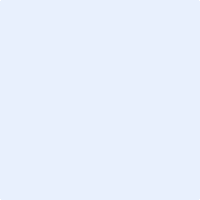 Provide details of correspondence including department references belowProposed lease area for partial transfers This help text relates to Questions 12 and 13. You will need to identify the land in the proposed transfer area in an approved manner. The approved manner is described below:For mining leases: provide a plan drawn in accordance with the statutory surveying requirements 
 Go to Question 12For mining (mineral owner) leases: provide the lot and deposited plan numbers of the land or a standard map, as described in cl 9 of the Regulation, showing the alignment of the proposed lease boundaries relative to the Map Grid of Australia; showing coordinates of all the points where there is a change in direction of the boundaries of the land.  Go to Question 13If you consider these requirements to be unduly onerous you may request a variation or exemption from the requirements in accordance with cl 34 of the Regulation.  Any request must include a justification for the request.Option A:Option A:Option A:Option A:Provide all the lots and associated deposited plansProvide all the lots and associated deposited plansLot numberDeposited planLot numberDeposited planLot numberDeposited planOther landIf there is inadequate space above, provide lot and deposited plan of any other land in the part of the mining (mineral owner) lease proposed to be transferred.Other landIf there is inadequate space above, provide lot and deposited plan of any other land in the part of the mining (mineral owner) lease proposed to be transferred.Option B:Option B:Provide a standard map, as described in cl9 of the Regulation, which shows the alignment of the proposed lease boundaries relative to the Map Grid of Australia, showing coordinates of all the points where there is a change in direction of the boundaries of the land.If such a map is not available, you must provide either a cadastral map or, if that is not available, an aerial photograph.Indicate whether you have inserted your map in the field below or attached it separately.MGA94 coordinates to this applicationMGA94 coordinates to this applicationMGA94 coordinates to this applicationMGA94 coordinates to this applicationMGA94 coordinates to this applicationTotal area m2 ha km2Surface area m2 ha km2Notified of all partiesNotified of all partiesNotified of all partiesNotified of all partiesNotified of all partiesYes – if yes, please confirm how you notified the relevant parties of the application for transfer approval and attach a copy of the notifications to this application.Yes – if yes, please confirm how you notified the relevant parties of the application for transfer approval and attach a copy of the notifications to this application.Yes – if yes, please confirm how you notified the relevant parties of the application for transfer approval and attach a copy of the notifications to this application.Yes – if yes, please confirm how you notified the relevant parties of the application for transfer approval and attach a copy of the notifications to this application. By email By post Served in personNo – you cannot lodge this application.No – you cannot lodge this application.No – you cannot lodge this application.No – you cannot lodge this application.Not applicable as no interests registeredNot applicable as no interests registeredNot applicable as no interests registeredNot applicable as no interests registeredSelectPayment methodDirect depositAccount name: 	Department of Regional NSW BSB: 	032 001Account number:  183837Reference:	TRF [authority type and number] (e.g. TRF ML1234)If you are paying by direct deposit, attach a copy of the receipt issued by your banking authority as evidence that you have paid.Credit card* To pay by credit card, please tick the credit card box and contact (02) 4063 6600 to speak to a customer service representative. To comply with PCI-DSS your Credit Card information is never stored on file.You may also submit the application on TMS.*Credit card merchant fees are applicable to all credit card payments and will be added to the payment amount at the following rates:	Visa & Mastercard: 0.4%	 Amex: 1.4%	 Diners: 2.4%ItemReferenceFor foreign entities, proof that the applicant/s is authorised to operate and carry out business in New South Wales.Question 3Evidence of transferee is the owner of the minerals – if applicableQuestion 5.1Written consent of the proposed transferee/sQuestion 6Technical capability support documentationQuestion 7Statement of corporate compliance, environmental performance history and financial capability of the proposed transferee (where not lodged online)Question 8Details of how land will be minedQuestion 9Form ESF2 - Rehabilitation completion and/or review of rehabilitation cost estimate – if applicableQuestion 11.1Proposed areas for the partial transfers - if applicableQuestion 12Question 13Notification of all partiesQuestion 14For payments made by direct deposit or prepaid - proof of paymentQuestion 15.2For agents only – evidence of appointment as agent if this has not been previously supplied to the departmentQuestion 181st Applicant details1st Applicant detailsNamePosition/titleDateSignature2nd Applicant details2nd Applicant detailsNamePosition/titleDateSignature3rd Applicant details3rd Applicant detailsNamePosition/titleDateSignatureAgent detailsAgent detailsNamePosition/titleCompanyPostal addressPhone (incl area code)MobileEmailDateSignatureApplication received:Application received:Application received:Application received:Time:Date:Officer’s NameSignatureDepartment fee amount: $700 (per authority) for full transfer or $1,200 for partial transferDepartment fee amount: $700 (per authority) for full transfer or $1,200 for partial transferDepartment fee amount: $700 (per authority) for full transfer or $1,200 for partial transferDepartment fee amount: $700 (per authority) for full transfer or $1,200 for partial transferFee amount$      $      $      Treasury fee amount: $300 (per authority) for full transfer or $450 for partial transferTreasury fee amount: $300 (per authority) for full transfer or $450 for partial transferTreasury fee amount: $300 (per authority) for full transfer or $450 for partial transferTreasury fee amount: $300 (per authority) for full transfer or $450 for partial transferFee amount$      $      $      Total fee amount: $1,000 (per authority) for full transfer or $1,650 for partial transferTotal fee amount: $1,000 (per authority) for full transfer or $1,650 for partial transferTotal fee amount: $1,000 (per authority) for full transfer or $1,650 for partial transferTotal fee amount: $1,000 (per authority) for full transfer or $1,650 for partial transferTotal amount:$      $      $      Receipt numberAmendment scheduleAmendment scheduleAmendment scheduleDateVersion #AmendmentJuly 20201.0New format for Regional NSW. Form updated to reflect new department name and branding and updated linksAugust 20222.0Update credit card detailsNew format to reflect new template Regional NSW/MEGUpdate contact details to reflect @regional email addressUpdated footer: document number and dateReviewed linksMarch 20233.0Form updated to reflect commencement of Mining Regulation 2016 on 1 March 2023.  Included information on protected reserves and incomplete applications. Administrative amendmentsOctober 2023 3.1References in section 16 checklist corrected. March 20243.2Updated standard map references to reflect the Regulations in clause 9 commencing on 1 March 2024.